                                                                                                                                                 Приложение  к  решению Собрания представителей сельского поселения Старый Аманак муниципального района Похвистневский                                                                                                                                         от  20.09.2017г.   № 64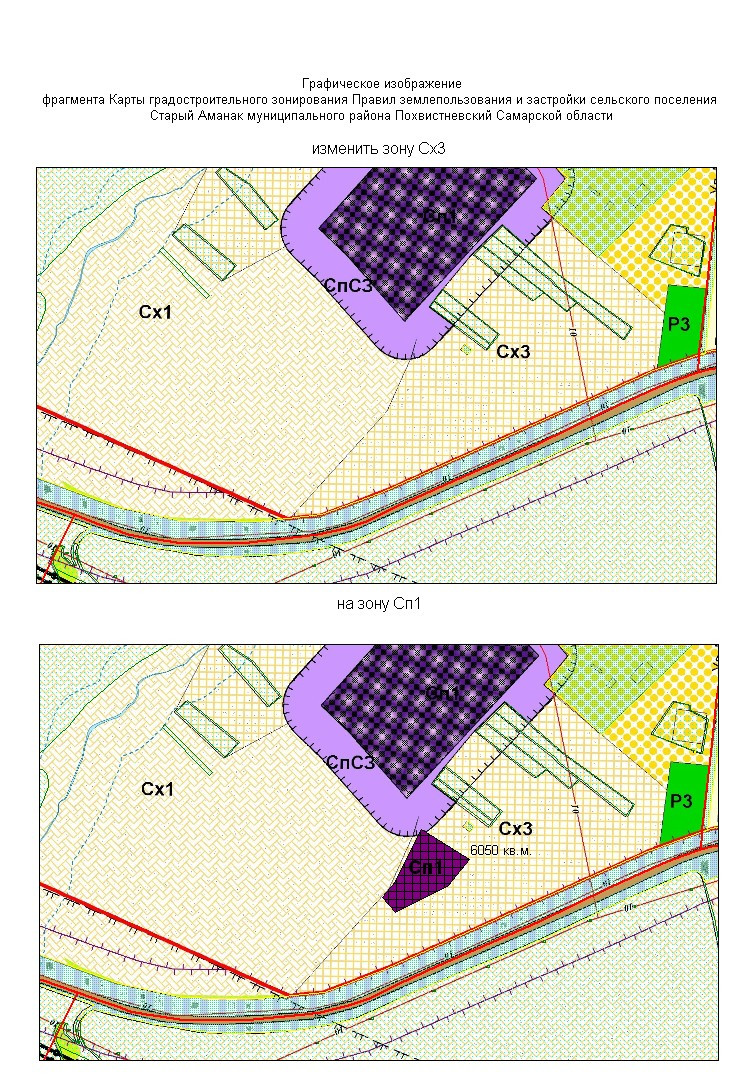 